Об организации работы по благоустройству парка «Дружба» в селе Пестравка муниципального района Пестравский Самарской области»В соответствии с постановлением правительства Самарской области  от 17.05.2017 г. № 323 «Об утверждении государственной программы Самарской области «Поддержка инициатив населения муниципальных образований в Самарской области» на 2017-2025 годы, руководствуясь Федеральным Законом «Об общих принципах организации местного самоуправления в Российской Федерации» от 06.10.2013 № 131-ФЗ, Уставом сельского поселения Пестравка муниципального района Пестравский Самарской области, ПОСТАНОВЛЯЮ:Принять участие в конкурсном отборе общественных проектов в рамках государственной программы Самарской области «Поддержка инициатив населения муниципальных образований в Самарской области» на 2017-2025 годы с общественным проектом «Благоустройство парка «Дружба» в селе Пестравка муниципального района Пестравский Самарской области» Оформить заявку для участия в конкурсном отборе общественных проектов и подать в конкурсную комиссию по проведению конкурсного отбора общественных проектов до 01 ноября 2018 года.Контроль за исполнением настоящего постановления оставляю за собой.Глава сельского поселения Пестравка                                                          И.М. Казачков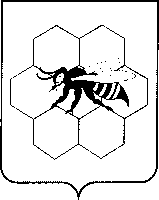          администрация        Сельского поселенияПестравка         Муниципального района                     Пестравский              Самарской области,                446160,с. Пестравка, ул.50 лет Октября, 40                             Телефон: 2-13-44, 2-19-44                                        Факс: 2-13-44          ПОСТАНОВЛЕНИЕ              oт 26.10.2018г. №126_